Прилаганите стандарти за качество на административното обслужване Ви гарантират:Хартата на клиента е утвърдена със Заповед № РД09-581 от 22.07.2020 г. на министъра на земеделието, храните и горите. Лесен достъп и удобства  в Центъра за административно обслужване (ЦАО)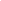 Лесен достъп и удобства  в Центъра за административно обслужване (ЦАО)Лесен достъп с обществен транспорт до ЦАОМЗ: гр. София, бул. „Христо Ботев“ № 55, п.к. 1040спирка „пл. Възраждане“  и „пл. Македония“: трамвайна линия № 1, 7, 3, 5, 6,  8, 10спирка „пл. Руски Паметник“: тролейбусна линия № 1 и 5 и автобусна линия № 74 и 260ПаркиранеПлатени паркинги в близост до ЦАО и места с режим „зелена зона“ Удобно работно времеот 9:00 до 17:30 часа в делнични дни без прекъсване Указателни табели за лесно и бързо ориентиране за:работното времегише за заявяване и получаване на документиинформация за услугите За клиенти със специфични потребности:осигурен е адаптиран достъп до ЦАО: поставена е рампа за хора с уврежданиянашите служители ще Ви окажат необходимото съдействие по време на престоя Ви в ЦАОтелефонна връзка на място в ЦАО за получаване на информация и оказване на съдействие от служителите на специализираната администрацияВ ЦАО на Ваше разположение са:мека мебел, маса и пособия за попълване на документиподходящо осветление и температураинформационно табло (телевизор)електронно табло - киоск телефони с вътрешна линиябезплатен интернетДобра информираност, бърза и лесна комуникация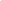 Добра информираност, бърза и лесна комуникацияНашите служители ще Ви се представят и ще Ви обслужат любезно, с лично отношение, уважение и търпение при спазване на конфиденциалност Информация за услугите ни ще намерите:на интернет страницата ни в рубриката „Административно обслужване“, подрубрика „Издаване на административни актове“ и „Регистри“ - (www.mzh.government.bg)на място в ЦАО:на електронно табло – киоск на хартиен носител: информацията за предоставяните от нас услуги е групирана по материя Съдействие на място в ЦАО ще получите от Нашите служители в ЦАО и/или нашите експерти, които:ще отговорят на въпросите Ви по повод обслужванетоще Ви окажат помощ при попълване на документи за обслужванетоПредимства на обслужването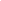 Предимства на обслужванетоРазглеждаме и отговаряме бързо на Ваши запитвания от общ характер за устни запитвания на място или по телефона - в рамките на 20 минутиза писмени запитвания – до 5 работни дни Бързо обслужване В рамките на 20 минути:ще приемем Вашите документище Ви предоставим готовите документи, за изпълнението на която услуга сте предварително уведомени на посочените от Вас координати Ще ви обслужим само на едно гише В ЦАО няма да Ви се наложи за една услуга:да посещавате повече от едно гишеда посещавате два пъти едно и също гишеЕлектронно подаване на документиВ рубрика „Електронно деловодство“ : може да заявите извършването на услуга, да изпратите сигнал, запитване, уведомление и др. Ще получите отговор по заявения от вас начин.  В документния портал на МЗХГ се влиза с валидно удостоверение за електронен подпис. За улеснение на потребителите е публикувана инструкция..може да проверите статуса на Вашата услуга, като въведете регистрационен индекс и код за сигурност, който ще получите на гише при подаване на документите или по телефона.  Моля информирайте ни при проблеми във връзка с административното обслужване, като можете да подадете и сигнал, предложение или жалба:На място в ЦАО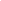 На място в ЦАОСтараем се да решим въпроса и да отстраним проблема веднага - в рамките на престоя Ви в ЦАОобърнете се към служителите ни в ЦАОпоискайте да Ви насочат и да Ви свържат с експерта по казусапри необходимост се обърнете към директора на дирекция „Административно обслужване”Пишете ни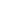 Пишете ниВашите сигнали, предложения или жалби ще получат обективен отговор Може да ги подадете:пощенски адрес: п.к. 1040, гр. София, бул. „Христо Ботев“ № 55електронен адрес: edelovodstvo@mzh.government.bgminister@mzh.government.bghartanaklienta@mzh.government.bgчрез https://edelivery.egov.bg/ Система за сигурно електронно връчванечрез Документален портал на страницата на МЗ - (www.mzh.government.bg), в рубриката „Административно обслужване“в обозначената кутия в ЦАОна място в ЦАО на гише „Деловодство“ Обадете ни се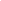 Обадете ни сеЩе Ви изслушаме и уведомим каква реакция и в какъв срок да очакватеЗа връзка с ЦАО:  02/ 985 11 384 и 02/ 985 11 383Директор на дирекция „Административно обслужване“, г-жа Петя Михайлова email: pnmihaylova@mzh.government.bgИнформация за Вашата удовлетвореност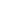 Информация за Вашата удовлетвореностВсяка година до 
1 април в рубрика „Административно обслужване“ ще намерите публикуванГодишен доклад за оценка на удовлетвореността на потребителите с: получената и анализирана информация от Вашата обратна връзкарезултатите от измерването на удовлетвореността Випредприетите от нас действия за подобряване качеството на обслужванеБлагодарим Ви за Вашето учтиво отношение и уважение при комуникацията с нас!